Консультация для воспитателей: ЛЭПБУК на тему «КОСМОС» - дидактическое пособиедля детей старшего дошкольного возраста.Автор: воспитатель МДОУ детского сада № 77 Луговкина Валерия Дмитриевна.ЛЭПБУК – это папка, в которой собран материал на определенную тему, которую мы хотим проработать.Пришел лэпбук к нам из Америки. В дословном переводе с английского (lapbook) значит «наколенная книга» (lap – колени, book – книга).Лэпбук – это не только справочный инструмент и особая форма организации учебного материала, это, прежде всего, основа партнерской проектной деятельности взрослого с детьми: педагога с воспитанниками, родителя с ребенком.Лэпбук – это учебное пособие, потому его содержание должно соответствовать определенным требованиям. Работа над созданием лэпбука аналогична работе над проектом и проходит в определенной последовательности: выбор темы, проработка макета книги, изучение темы, подбор материала и оформление.Представляю вашему вниманию изготовленный мною лэпбук, как дидактическое пособие для детей старшего дошкольного возраста на тему «Космос».Название лэпбука«Шкатулка знаний будущего космонавта».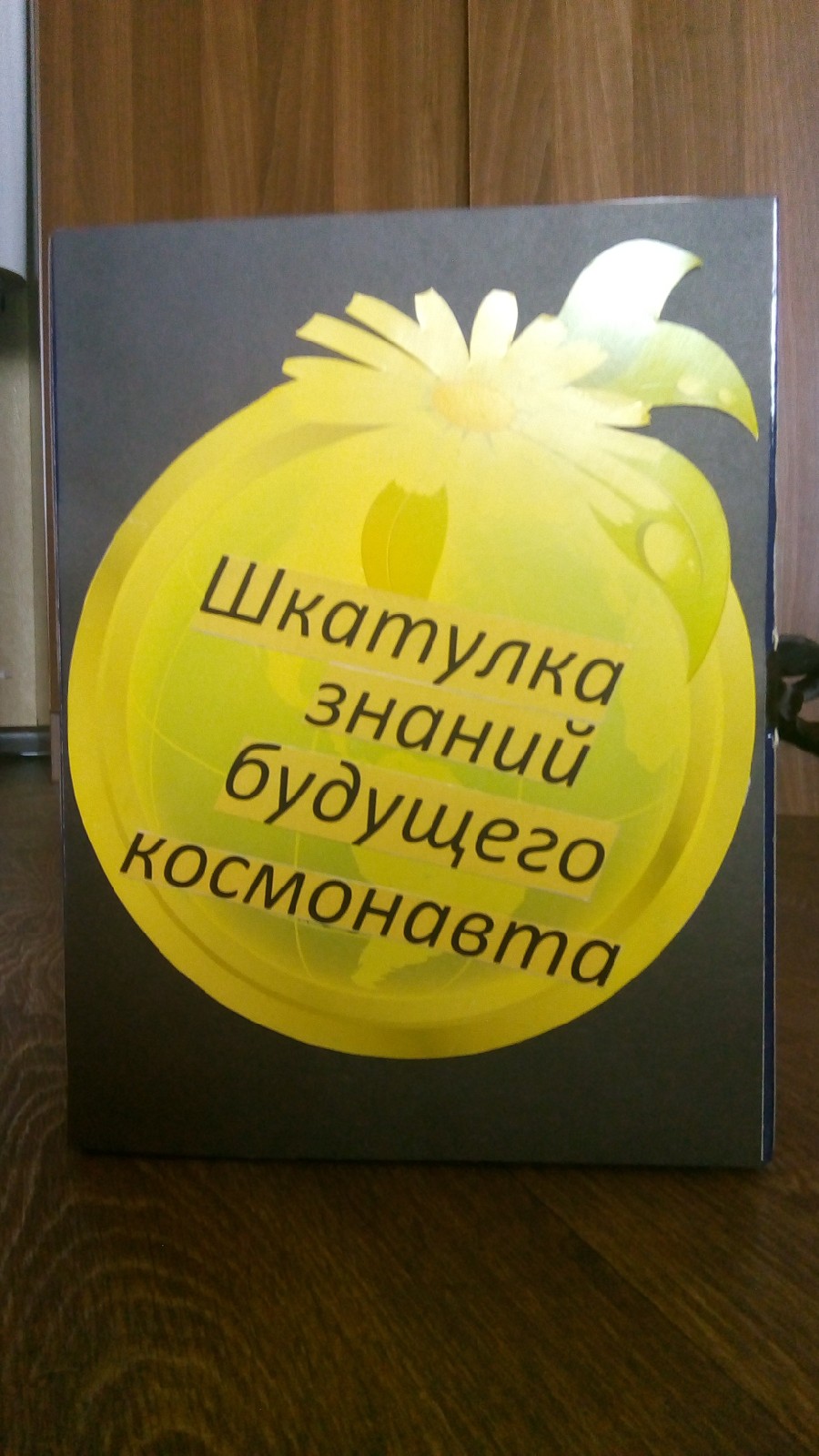 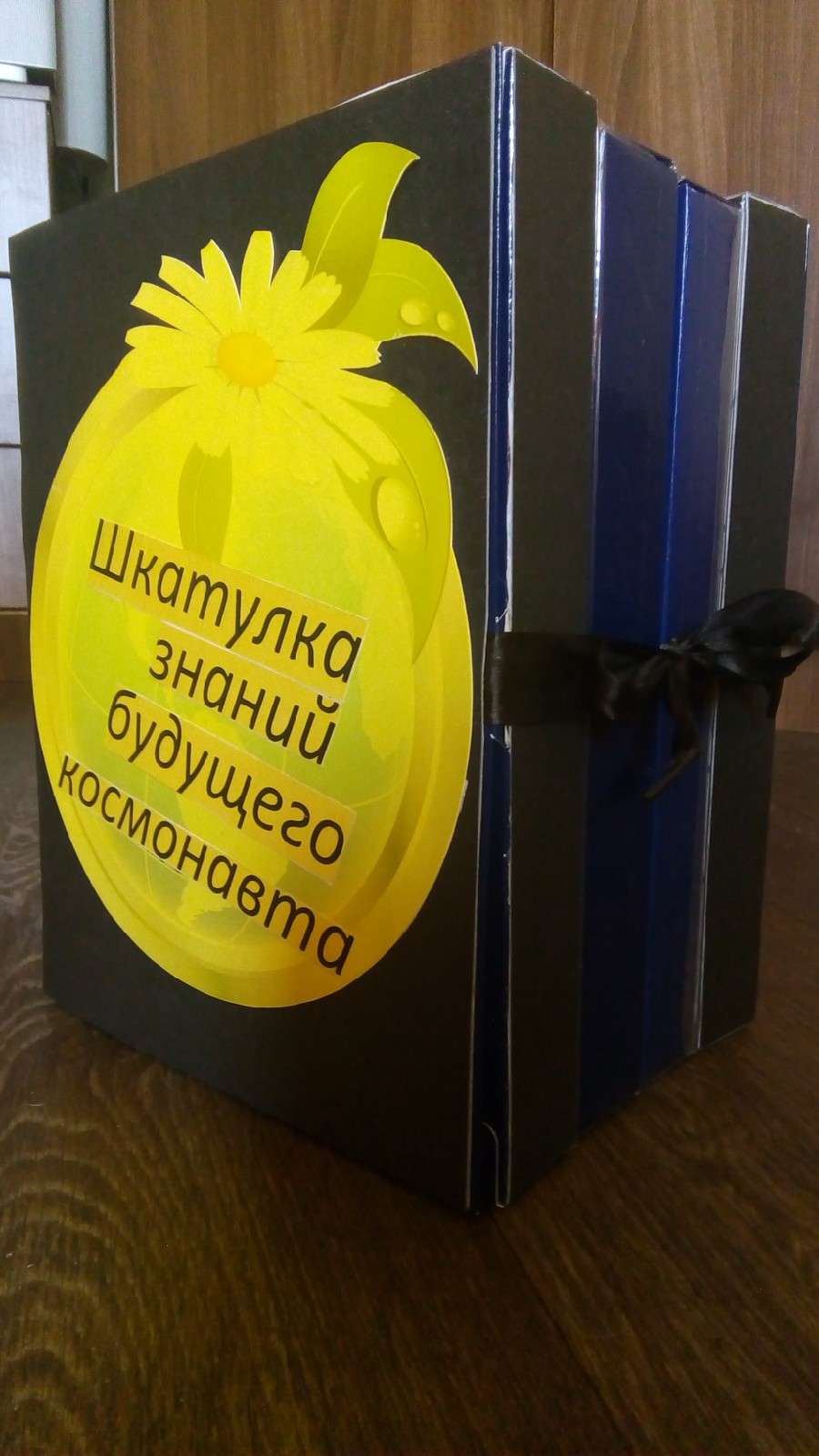 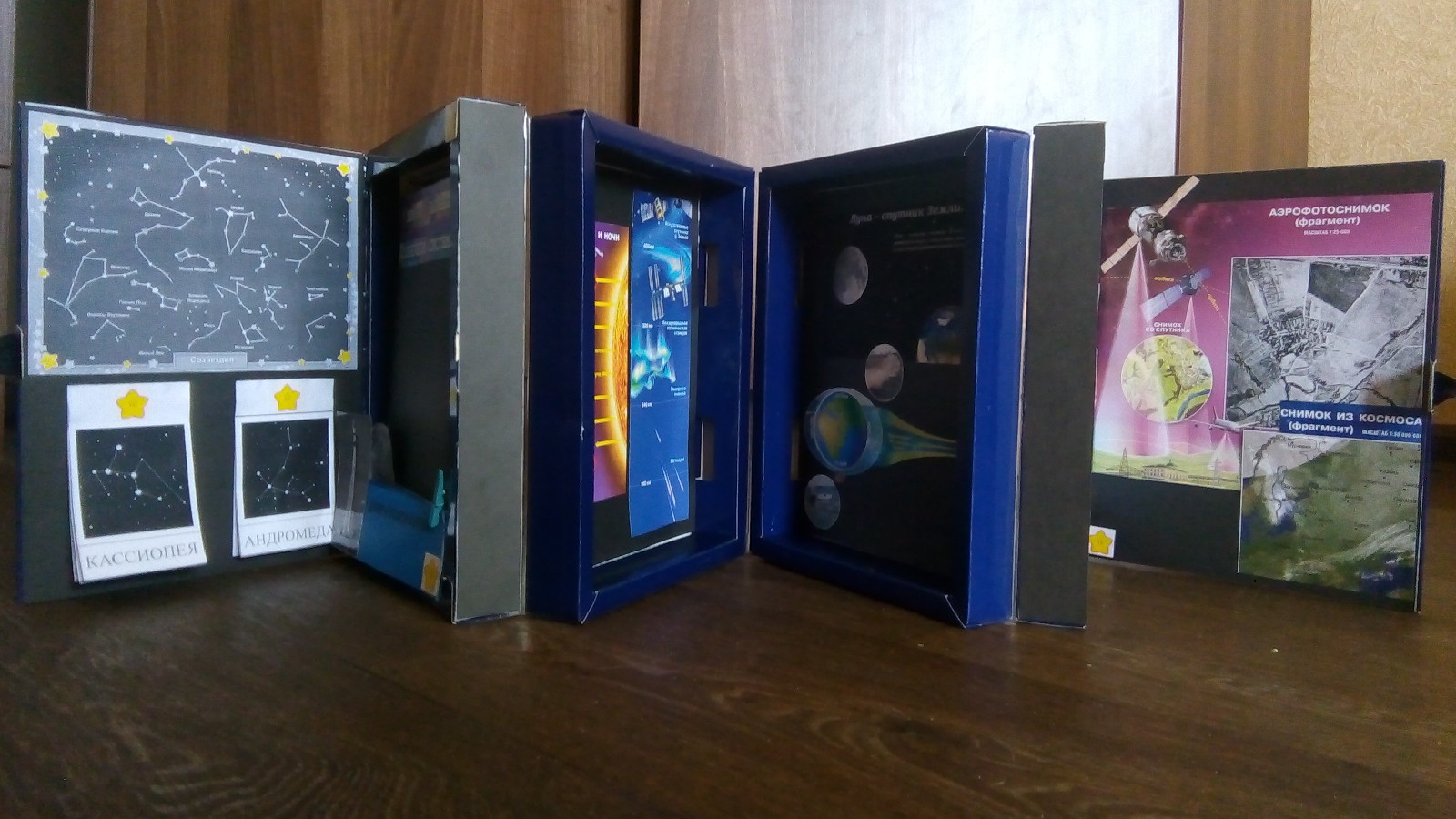 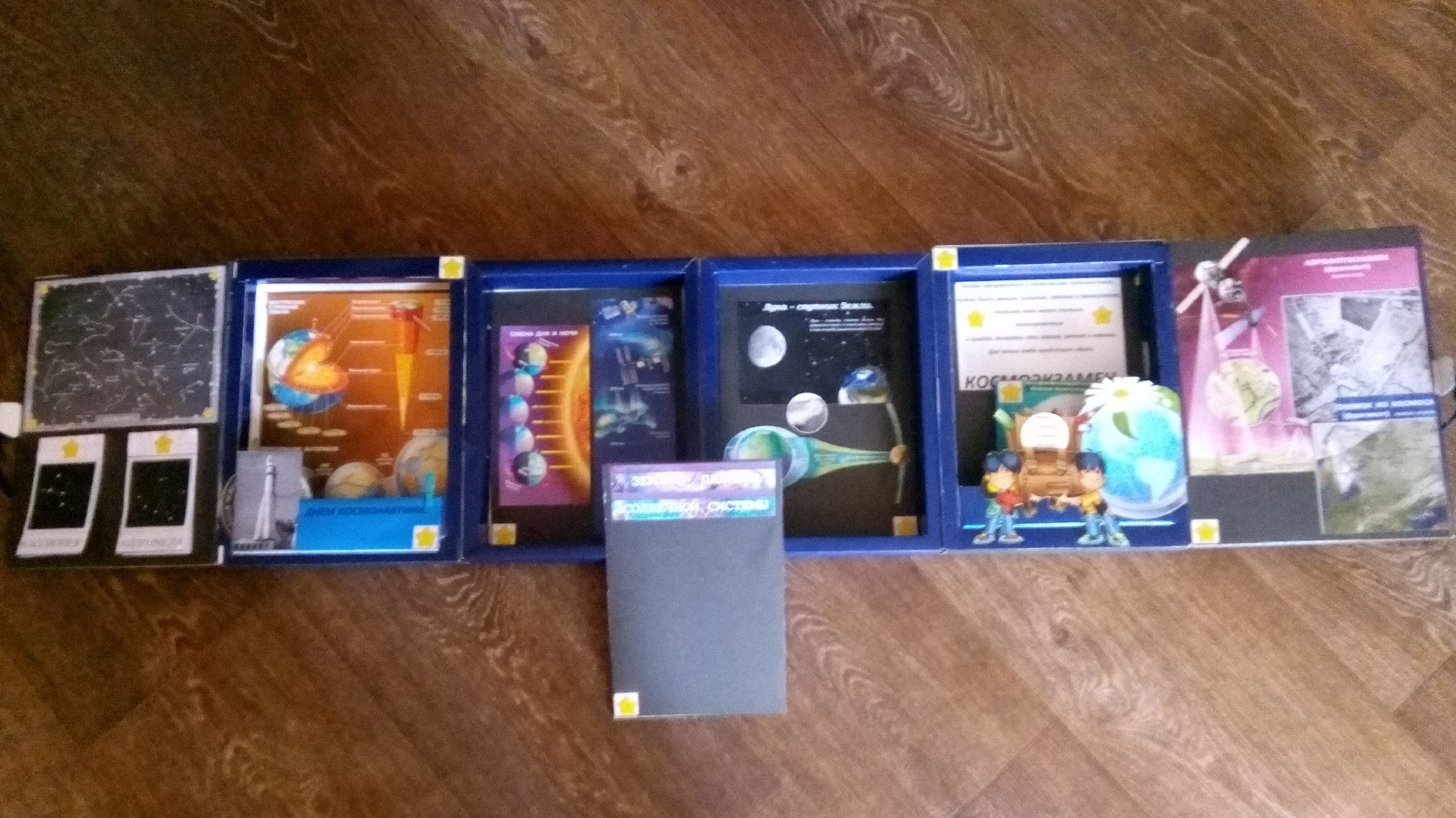 Дети могут увидеть некоторые созвездия.Знакомятся с космонавтом Юрием Гагариным.Узнают о строении солнечной системы, а также о нашей планете Земля.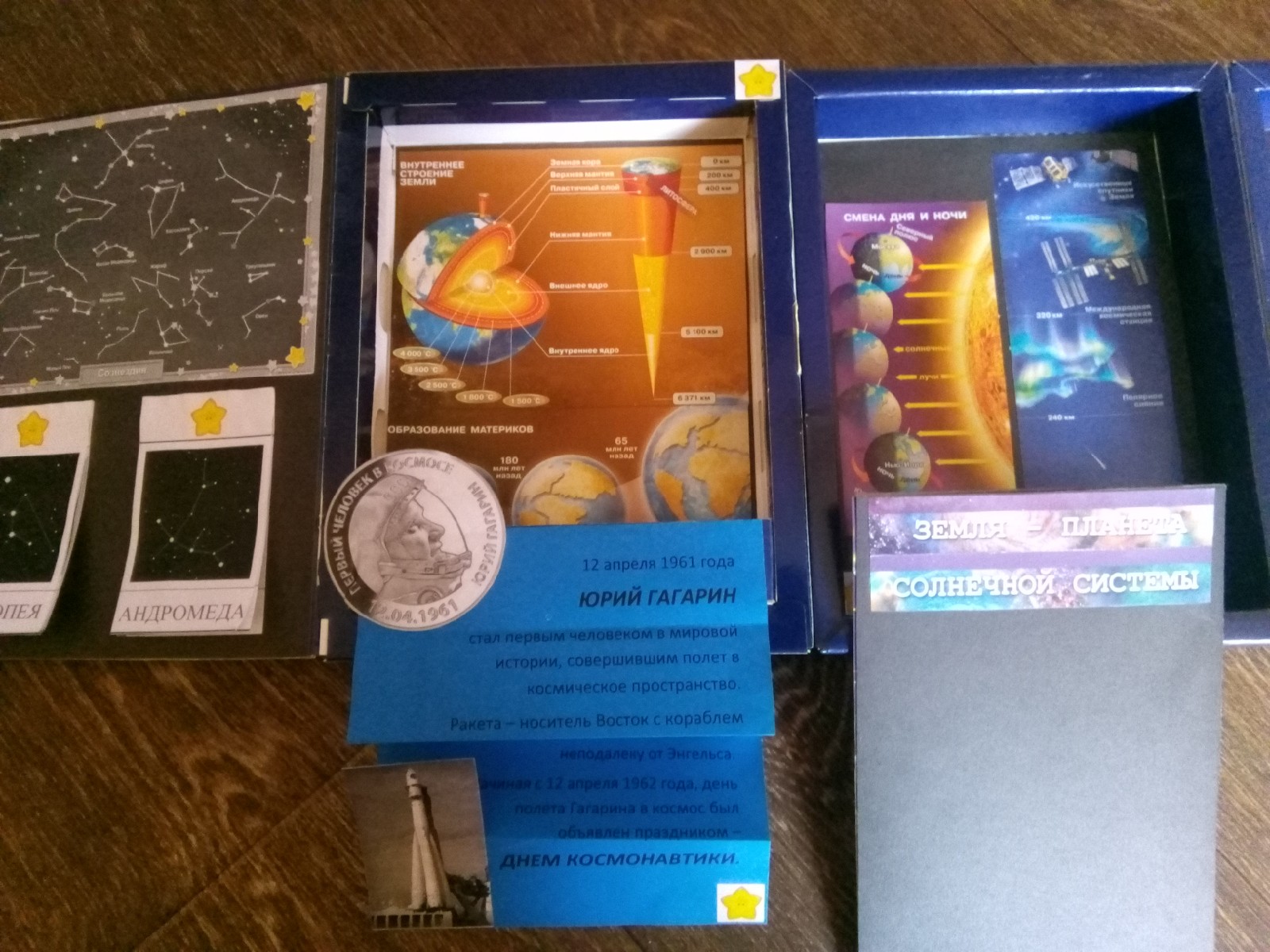 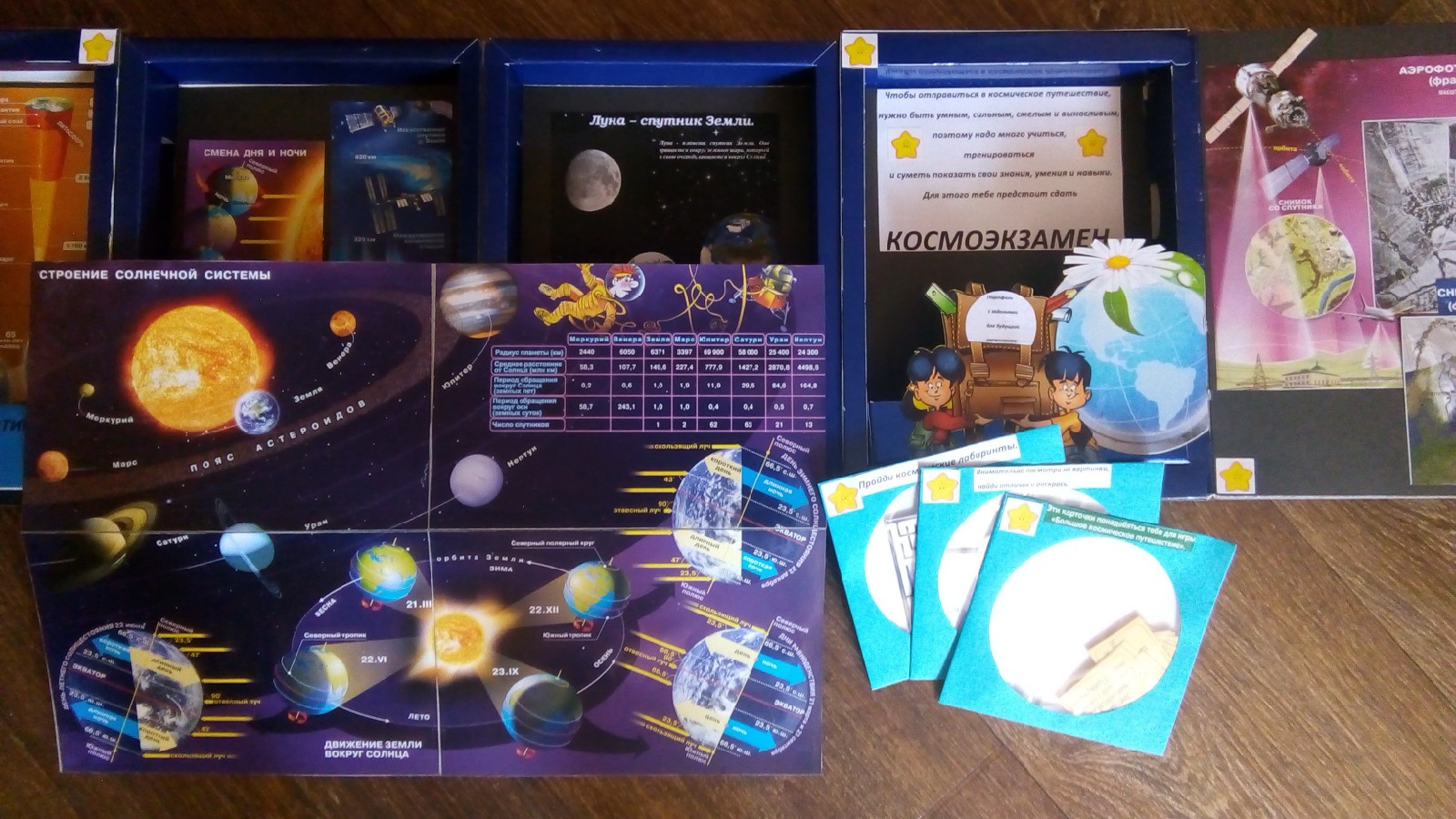 Так же детям предлагается выполнить ряд заданий: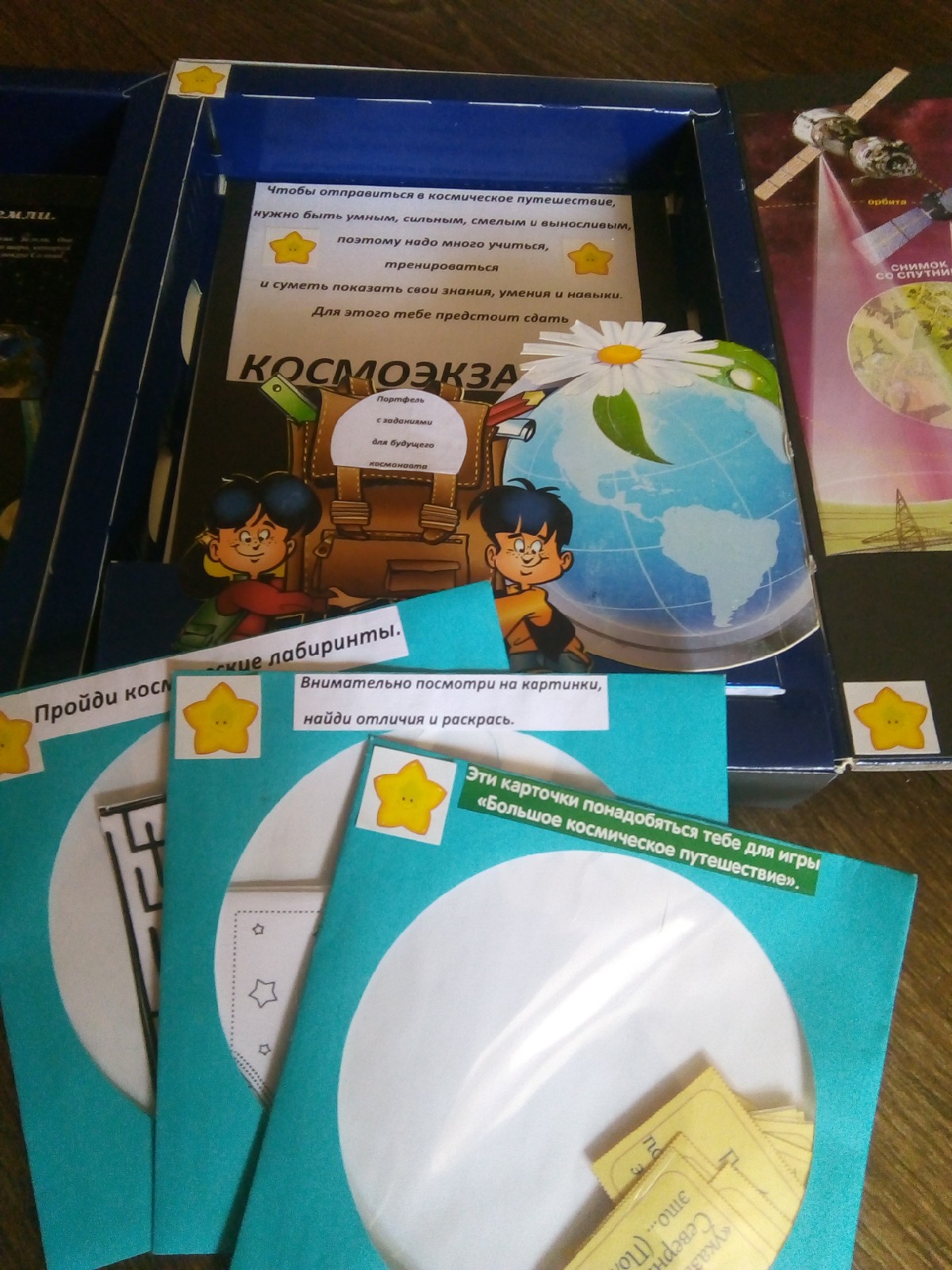 